INDICAÇÃO Nº $$$$$$$$Sugere ao Poder Executivo Municipal serviços de roçagem e limpeza junto ao denominado Parque das Nascentes, no Jardim das Orquídeas, neste município.Excelentíssimo Senhor Prefeito Municipal, Nos termos do Art. 108 do Regimento Interno desta Casa de Leis, dirijo-me a Vossa Excelência para sugerir que, por intermédio do Setor competente, execute serviços de roçagem e limpeza junto ao denominado Parque das Nascentes, no Jardim das Orquídeas, neste município.Justificativa:Solicitamos a execução dos serviços acima indicados, uma vez que segundo relatos de munícipes que utilizam o local diariamente para a prática de esportes e exercícios físicos, a chuva das últimas semanas contribuiu para o rápido crescimento da vegetação no local, a qual está invadindo a pista de caminhada e demais espaços e aparelhos da academia ao ar livre. Plenário “Dr. Tancredo Neves”, em 06 de dezembro de 2.018.GERMINA DOTTORI                                                            -Vereadora PV-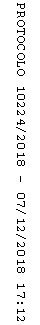 